БІЛОЦЕРКІВСЬКА МІСЬКА РАДАКИЇВСЬКОЇ ОБЛАСТІВИКОНАВЧИЙ КОМІТЕТР І Ш Е Н Н Я22 серпня  2017 року                               м. Біла Церква                                               № 289Про увіковічення пам’яті генерал-полковника Геннадія ВоробйоваРозглянувши подання управління освіти і науки Білоцерківської міської ради від 08 серпня 2017 року № 752, відповідно до Закону України «Про місцеве самоврядування в Україні», рішення Білоцерківської міської ради від 23 грудня 2014 року № 1376-68-VI «Про затвердження Положення про порядок встановлення меморіальних дощок на території міста Біла Церква», на виконання рішення Білоцерківської міської ради від 29 червня 2017 року № 938-34-VІI «Про перейменування Білоцерківської загальноосвітньої школи І-ІІІ ступенів № 7 Білоцерківської міської ради Київської області» та з метою увіковічення пам’яті генерал-полковника Геннадія Воробйова – випускника середньої школи № 7 (нині – Білоцерківська загальноосвітня школа І-ІІІ ступенів № 7 імені генерал-полковника Геннадія Воробйова Білоцерківської міської ради Київської області) виконавчий комітет  міської ради вирішив:1.Встановити меморіальну дошку на фасаді Білоцерківської загальноосвітньої школи І-ІІІ ступенів № 7 імені генерал-полковника Геннадія Воробйова Білоцерківської міської ради Київської області на честь генерал-полковника Воробйова Геннадія Петровича.2.Контроль за виконанням рішення покласти на заступника міського голови                   Настіну О.І.Міський голова                                                                                      Г.А. Дикий                                          			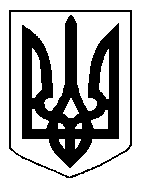 